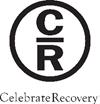 ANNOUNCEMENTSOctober 21, 2021-SPECIAL TEACHING: NOV. 18 - My Perfectly Imperfect FamilyJoin us for an interactive discussion on how family systems work, the difference between healthy and unhealthy family interactions, and how to fully enjoy your family without sacrificing your own serenity.-Would you call Oakdale your church home? If so, and if you have not yet officially joined, you can do so any Sunday in the month of Nov. Please contact Michelle Baker at mbaker@oakdale.church-NEW MENS STEP STUDY THIS FALL: Thursdays, from 5:00 to 6:30pm. (in person) beginning Sept. 9, 2021. Please contact Brent at bmascott02@gmail.com -In light of the increase in covid infections, we will continue to live stream large group until further notice. Share groups will remain in person.-Oakdale Church is monitoring the latest updates on the Coronavirus.  Due to the new county mandate, we will all be required to wear masks at CR until further notice. At this time, we will remain primarily in person with only in person share groups. We stress that people should use common sense and good hygiene practices in dealing with any respiratory condition so to limit its spread and severity. Celebrate Recovery Oakdale follows all the County wide guidelines for Covid19.Proverbs 27:17 People learn from one another,                        just as iron sharpens iron.www.oakdale.church/cr facebook.com/CROakdaleChurch/________________________________CELEBRATION PLACE designed for K-5th grade, is the uplifting, hope-filled, children’s companion to CR. Where children find…truths that help them avoid cycles of hurts, hang-ups, and habitsways to draw close to Jesus during challenging timeslanguage and experiences to understand what’s happening in their homesfriendships with other children whose parents are taking the hard step of resolving their pain and moving forward in life.Director is Rachel Hall (and her loveable side kick, JR!)                                                                        Questions or concerns: mkisaacs@oakdale.church           DATETOPICOctober 28Lesson 20-Daily inventoryNovember 4Chip NightCelebration!November 11Lesson 21- RelapseNovember 18Special Teaching- My perfectly imperfect family